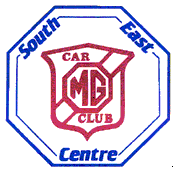 Spring Naviscat   18 March 2018Our first competition of the year is the Spring Naviscat, which is going to take place in the area south of Crowborough and Ashdown Forest.These Naviscats are just a single step up from the well-known Treasure Hunt competition, requiring the knowledge of how to plot a 6-figure map reference, which locates the clues.Once these locations are plotted, the crew make up their minds which route to take to collect the most points. These are given on the sheet alongside the questions, which are to be answered once you have arrived at the location. (e.g. how many bolts on the gate, or name the vicar). The more difficult the location and/or question determines the score, which range from 1-3 points.The start this year is at the Barnsgate Manor TN22 4DB just south of Crowborough on the A26, where entrants will sign on from 10.00am and be given the Final Instructions.  Breakfast rolls will be available, as well as the usual coffee/teas. The clues will be handed out at 11.00am, and then there are 31/2 hours to collect the answers, before finishing back at Barnsgate Manor for lunch. We have organised a two course lunch for £18.50 per head for those wishing to partake.  Menus will be sent out in advance for pre-ordering. We are combining this event with a round of the Inter Register Club’s championship, which will see entries from pre-war Rileys, Alvises, Austins, Humbers and Sunbeams to add a bit of interest to the proceedings.We look forward to meeting old friends and newcomers alike (there is a special award for novices).For further information contact Peter Lamb on 01892 661969 or e-mail peterlamb27@talktalk.net.